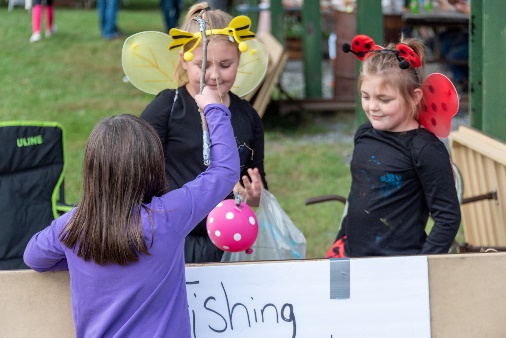 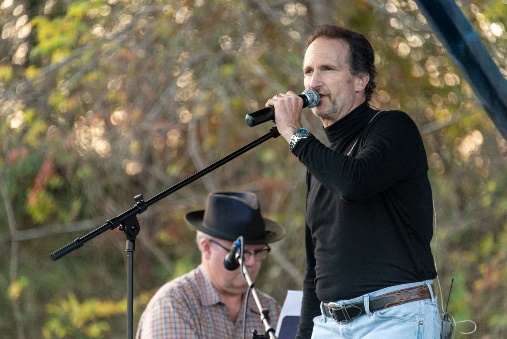 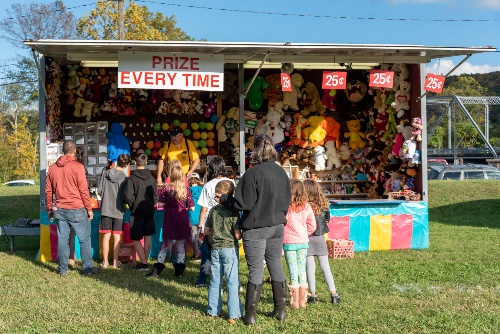 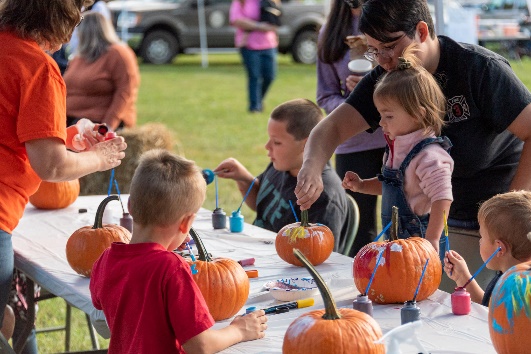 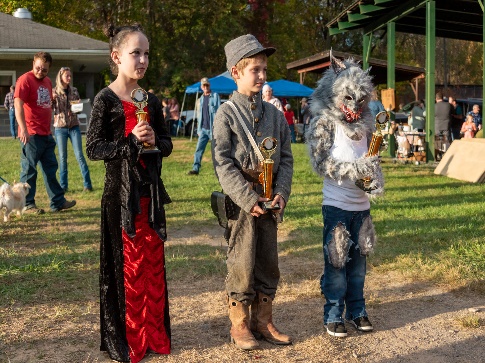 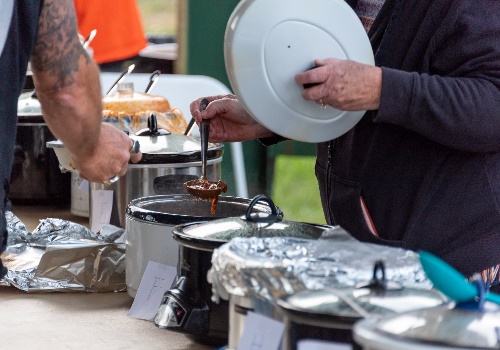 Live Music performed by Glen Shelton and Bruce AllenGames, Vendors, Pumpkin Painting, Bounce House, Chili Cook-off, Children’s Costume Judging, Mechanical Bull riding, Strong Man Competition.Delicious Food provided by the Goshen First Aid.Lots of fun for the whole family!! Trophies given for Chili Cook-off, Costume Judging, Bull Riding and Strong Man Competitions.